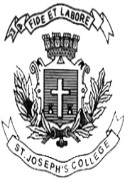 ST. JOSEPH’S COLLEGE (AUTONOMOUS), BENGALURU-27B.Sc. ZOOLOGY - IV SEMESTERSEMESTER EXAMINATION: APRIL 2022(Examination conducted in July 2022)            ZO 418 - Human Anatomy and Physiology Part II and Comparative AnatomyTime- 1 ½ hrs		                                     	               Max Marks-35This question paper contains 02 printed pages and four parts.Note: Draw diagrams wherever necessary.Indicate the question numbers clearly.Part AAnswer all the questions:						4 X 1 = 4The gray matter consists of ____________ fibres.The aortic arches are paired ____________ connecting the ventral and dorsal aorta in Vertebrates.____________ is the main symptom of cretinism.Otoliths found in the inner ear are chemically made of _________.Part BAnswer the following in a sentence or two:				3 X 2 = 6Write a note on choroid of the eye. What is a synaptic transmission?What are the functions of LH and LTH?Part CAnswer any THREE of the following:					3 X 5 =15 Explain the structure of a reflex arc and a note on reflex action. Explain the three zones of the adrenal cortex with reference to its structure. Draw a neat labelled diagram of Organ of Corti. Give a comparative account on the aortic arches of amphibians and mammals.PART DAnswer any ONE of the following:					1 X 10 = 10 Explain the process of Axonal conduction. Bring out the differences between the Pars distalis and Pars nervosa. Also adda note on hormones of Neurohypophysis.